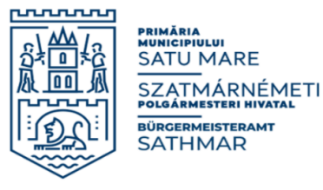 Cerere   pentru  eliberarea  certificatului  de  atestarea schimbării destinației construcţiei, realizată în baza autorizației de construireCătre,Primăria Municipiului Satu Mare       titular/ă  al/a  Autorizației de construire nr. .............. din .................................,  prin prezenta,  vă rog să-mi eliberaţi         ”Certificatul de atestare a schimbării destinației construcției”,  pentru construcția  situată în U.A.T.          Satu Mare, strada  ................................................., nr. .............,  pe    terenul cu nr. topografic/cadastral  ................................,        înscris în Cartea funciară nr.  .................................. .Anexez prezentei cereri:□     Extras de carte funciară  de informare, nu mai vechi de 30 zile calendaristice;□     Adeverința eliberată  de Inspectoratul Județean în Construcții Satu Mare;□     Proces verbal de recepție la terminarea lucrărilor – 3 (trei) exemplare - în original;□     Carte de identitate proprietar/coproprietari conform extrasului  C.F.	( în cazul în care beneficiarul/beneficiarii autorizației de construire este/sunt persoană/persoane fizică/fizice);□	Certificat de înregistrare la Oficiul Național al Registrului Comerțului în cazul în care beneficiarul autorizației de construire este persoană juridică);□     Taxă certificat în valoare de 25 lei.Subsemnatul …………………………………….………………………, prin prezenta, declar că am fost informat că,  datele cu caracter personal sunt prelucrate în scopul și pentru îndeplinirea atribuțiilor legale ale instituției. Am luat la cunoștință faptul că, informațiile din cererea depusă și din actele anexate la acestea, vor fi prelucrate de PRIMĂRIA SATU MARE, cu respectarea prevederilor Regulamentului (UE) 679/2016, privind protecția persoanelor fizice în ceea ce privește prelucrarea datelor cu caracter personal și libera circulație a acestor date. Data  ...........................................................              Semnătura  ..............................................................